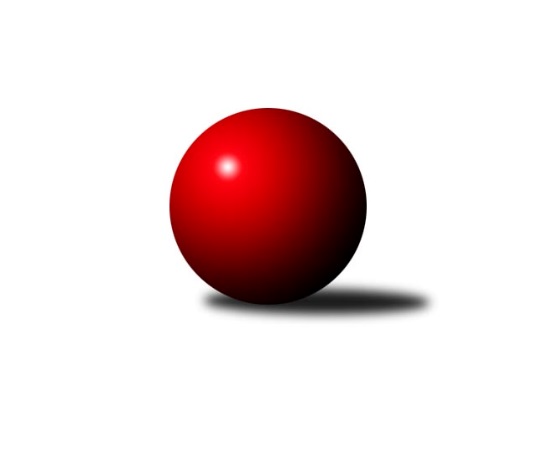 Č.13Ročník 2017/2018	24.2.2018Nejlepšího výkonu v tomto kole: 3239 dosáhlo družstvo: SK Baník Ratiškovice2. KLZ B 2017/2018Výsledky 13. kolaSouhrnný přehled výsledků:KK PSJ Jihlava	- KK Mor.Slávia Brno	5:3	3073:3016	13.0:11.0	24.2.TJ Sokol Husovice	- TJ Sokol Luhačovice	7:1	3203:3038	18.0:6.0	24.2.HKK Olomouc ˝B˝	- KK Zábřeh	1:7	3162:3213	8.0:16.0	24.2.SK Baník Ratiškovice	- TJ ČKD Blansko˝B˝	6:2	3239:3096	16.0:8.0	24.2.Tabulka družstev:	1.	KK Zábřeh	11	10	0	1	69.5 : 18.5 	154.5 : 109.5 	 3188	20	2.	TJ Sokol Husovice	12	7	1	4	55.0 : 41.0 	162.5 : 125.5 	 3188	15	3.	KK PSJ Jihlava	11	6	1	4	47.5 : 40.5 	143.0 : 121.0 	 3149	13	4.	SK Baník Ratiškovice	11	5	2	4	43.0 : 45.0 	129.0 : 135.0 	 3142	12	5.	HKK Olomouc ˝B˝	12	6	0	6	40.0 : 56.0 	127.0 : 161.0 	 3054	12	6.	KK Vyškov	11	4	2	5	42.0 : 46.0 	131.0 : 133.0 	 3095	10	7.	KK Mor.Slávia Brno	12	4	1	7	43.0 : 53.0 	138.5 : 149.5 	 3115	9	8.	TJ Sokol Luhačovice	11	3	0	8	35.0 : 53.0 	120.5 : 143.5 	 3116	6	9.	TJ ČKD Blansko˝B˝	11	2	1	8	33.0 : 55.0 	118.0 : 146.0 	 3077	5Podrobné výsledky kola:	 KK PSJ Jihlava	3073	5:3	3016	KK Mor.Slávia Brno	Šárka Dvořáková	135 	 155 	 160 	122	572 	 4:0 	 454 	 117	127 	 113	97	Ivana Pešková	Eva Rosendorfská	136 	 122 	 111 	122	491 	 1:3 	 537 	 134	140 	 140	123	Lenka Kričinská	Martina Melcherová	128 	 128 	 112 	129	497 	 1:3 	 541 	 150	130 	 145	116	Ilona Olšáková	Karolína Derahová	134 	 137 	 122 	119	512 	 2:2 	 499 	 115	117 	 145	122	Pavlína Březinová	Petra Dočkalová	123 	 135 	 136 	137	531 	 4:0 	 486 	 119	123 	 125	119	Marika Celbrova	Simona Matulová	126 	 118 	 125 	101	470 	 1:3 	 499 	 140	134 	 117	108	Martina Dosedlovározhodčí: Nejlepší výkon utkání: 572 - Šárka Dvořáková	 TJ Sokol Husovice	3203	7:1	3038	TJ Sokol Luhačovice	Markéta Gabrhelová	131 	 124 	 159 	139	553 	 3:1 	 523 	 126	132 	 145	120	Šárka Nováková	Eliška Kubáčková	142 	 133 	 139 	135	549 	 4:0 	 492 	 131	120 	 113	128	Zdenka Svobodová	Katrin Valuchová	140 	 101 	 133 	139	513 	 3:1 	 497 	 121	137 	 122	117	Ludmila Pančochová	Monika Wajsarová	129 	 141 	 125 	122	517 	 2:2 	 526 	 142	124 	 113	147	Lenka Menšíková	Anna Mašláňová	140 	 128 	 121 	151	540 	 3:1 	 484 	 124	137 	 116	107	Hana Krajíčková	Ivana Pitronová	135 	 132 	 130 	134	531 	 3:1 	 516 	 140	125 	 127	124	Hana Konečnározhodčí: Nejlepší výkon utkání: 553 - Markéta Gabrhelová	 HKK Olomouc ˝B˝	3162	1:7	3213	KK Zábřeh	Hana Malíšková	139 	 128 	 147 	130	544 	 1:3 	 561 	 148	133 	 144	136	Kamila Chládková	Kateřina Bajerová	108 	 139 	 139 	134	520 	 3:1 	 462 	 134	94 	 112	122	Lenka Kubová	Jaroslava Havranová	117 	 135 	 127 	115	494 	 1:3 	 504 	 134	141 	 108	121	Marcela Balvínová	Marie Chmelíková	116 	 141 	 116 	122	495 	 0:4 	 562 	 146	148 	 122	146	Dana Wiedermannová	Lenka Pouchlá	153 	 129 	 141 	139	562 	 2:2 	 566 	 142	142 	 152	130	Jitka Killarová	Silvie Vaňková	140 	 131 	 149 	127	547 	 1:3 	 558 	 141	138 	 135	144	Lenka Horňákovározhodčí: Nejlepší výkon utkání: 566 - Jitka Killarová	 SK Baník Ratiškovice	3239	6:2	3096	TJ ČKD Blansko˝B˝	Martina Šupálková	98 	 129 	 143 	139	509 	 2:2 	 522 	 125	135 	 140	122	Eliška Petrů	Kristýna Košuličová	135 	 137 	 127 	132	531 	 3:1 	 500 	 109	134 	 139	118	Dana Musilová *1	Jana Macková	134 	 142 	 126 	126	528 	 3:1 	 470 	 109	118 	 128	115	Ivana Hrouzová	Monika Niklová	148 	 157 	 137 	122	564 	 3:1 	 529 	 130	148 	 124	127	Naděžda Musilová	Hana Beranová	137 	 138 	 127 	138	540 	 2:2 	 558 	 129	130 	 144	155	Soňa Daňková	Dana Tomančáková	131 	 165 	 134 	137	567 	 3:1 	 517 	 117	128 	 145	127	Šárka Palkovározhodčí: střídání: *1 od 109. hodu Zita ŘehůřkováNejlepší výkon utkání: 567 - Dana TomančákováPořadí jednotlivců:	jméno hráče	družstvo	celkem	plné	dorážka	chyby	poměr kuž.	Maximum	1.	Jana Braunová 	KK PSJ Jihlava	575.80	380.8	195.0	2.1	5/6	(618)	2.	Eliška Kubáčková 	TJ Sokol Husovice	561.42	362.9	198.5	3.0	6/7	(605)	3.	Jitka Killarová 	KK Zábřeh	556.75	367.4	189.4	2.4	7/7	(597)	4.	Jana Vejmolová 	KK Vyškov	554.58	374.9	179.7	3.0	6/6	(586)	5.	Romana Švubová 	KK Zábřeh	545.15	356.7	188.5	5.3	5/7	(594)	6.	Silvie Vaňková 	HKK Olomouc ˝B˝	544.47	358.8	185.7	2.6	5/6	(582)	7.	Lenka Horňáková 	KK Zábřeh	540.80	358.3	182.5	5.1	7/7	(571)	8.	Eva Rosendorfská 	KK PSJ Jihlava	539.93	363.8	176.1	4.2	6/6	(583)	9.	Monika Wajsarová 	TJ Sokol Husovice	539.80	367.0	172.8	4.6	5/7	(552)	10.	Anna Mašláňová 	TJ Sokol Husovice	538.03	369.1	168.9	3.2	6/7	(568)	11.	Lucie Kelpenčevová 	TJ Sokol Husovice	536.66	356.7	180.0	4.3	7/7	(582)	12.	Soňa Daňková 	TJ ČKD Blansko˝B˝	536.54	357.3	179.3	2.3	6/7	(584)	13.	Lenka Menšíková 	TJ Sokol Luhačovice	535.33	358.0	177.3	6.3	6/7	(558)	14.	Kristýna Košuličová 	SK Baník Ratiškovice	533.53	358.0	175.6	6.7	6/6	(574)	15.	Monika Niklová 	SK Baník Ratiškovice	533.03	364.6	168.4	7.5	6/6	(564)	16.	Šárka Nováková 	TJ Sokol Luhačovice	532.13	350.9	181.2	5.4	6/7	(568)	17.	Kamila Chládková 	KK Zábřeh	531.90	370.4	161.5	6.0	6/7	(561)	18.	Romana Sedlářová 	KK Mor.Slávia Brno	528.68	361.9	166.8	4.8	7/8	(569)	19.	Markéta Gabrhelová 	TJ Sokol Husovice	528.36	361.9	166.5	7.7	7/7	(557)	20.	Hana Beranová 	SK Baník Ratiškovice	527.19	362.4	164.8	5.2	6/6	(548)	21.	Lenka Wognitschová 	KK Vyškov	526.78	362.6	164.2	6.6	6/6	(563)	22.	Lenka Pouchlá 	HKK Olomouc ˝B˝	526.43	357.6	168.8	4.2	5/6	(569)	23.	Dana Tomančáková 	SK Baník Ratiškovice	526.03	355.6	170.5	7.8	6/6	(574)	24.	Ludmila Pančochová 	TJ Sokol Luhačovice	525.36	367.6	157.8	8.9	7/7	(572)	25.	Dana Wiedermannová 	KK Zábřeh	524.34	357.1	167.2	6.9	7/7	(573)	26.	Martina Šupálková 	SK Baník Ratiškovice	524.13	359.5	164.7	7.2	5/6	(571)	27.	Pavlína Březinová 	KK Mor.Slávia Brno	524.00	358.6	165.4	6.9	8/8	(563)	28.	Monika Anderová 	KK Vyškov	522.71	353.6	169.1	9.1	4/6	(570)	29.	Karolína Derahová 	KK PSJ Jihlava	521.88	353.8	168.1	6.4	4/6	(551)	30.	Lenka Kričinská 	KK Mor.Slávia Brno	521.59	357.7	163.9	6.3	8/8	(570)	31.	Šárka Palková 	TJ ČKD Blansko˝B˝	521.22	356.8	164.4	7.6	6/7	(563)	32.	Martina Dosedlová 	KK Mor.Slávia Brno	520.94	347.9	173.0	6.9	8/8	(559)	33.	Naděžda Musilová 	TJ ČKD Blansko˝B˝	520.71	356.8	163.9	6.3	7/7	(566)	34.	Martina Melcherová 	KK PSJ Jihlava	519.08	352.2	166.9	6.7	4/6	(551)	35.	Eliška Petrů 	TJ ČKD Blansko˝B˝	518.70	353.5	165.2	8.6	5/7	(542)	36.	Jana Macková 	SK Baník Ratiškovice	514.38	354.1	160.3	8.0	4/6	(570)	37.	Zdenka Svobodová 	TJ Sokol Luhačovice	512.38	352.9	159.5	7.5	6/7	(567)	38.	Hana Krajíčková 	TJ Sokol Luhačovice	512.04	352.6	159.5	7.0	6/7	(553)	39.	Pavla Fialová 	KK Vyškov	511.39	351.3	160.1	6.4	6/6	(567)	40.	Hana Malíšková 	HKK Olomouc ˝B˝	510.95	350.5	160.5	7.5	6/6	(562)	41.	Lenka Kubová 	KK Zábřeh	510.17	353.9	156.3	7.7	7/7	(566)	42.	Dana Musilová 	TJ ČKD Blansko˝B˝	510.13	348.3	161.8	7.4	6/7	(557)	43.	Šárka Vacková 	KK PSJ Jihlava	509.75	353.3	156.5	8.7	5/6	(554)	44.	Jaroslava Havranová 	HKK Olomouc ˝B˝	505.57	349.8	155.7	5.7	6/6	(564)	45.	Simona Matulová 	KK PSJ Jihlava	502.83	357.7	145.2	10.3	4/6	(534)	46.	Elena Fürstenová 	KK Vyškov	496.20	345.0	151.2	10.4	5/6	(526)	47.	Ivana Hrouzová 	TJ ČKD Blansko˝B˝	490.40	346.1	144.3	9.4	6/7	(548)	48.	Denisa Hamplová 	HKK Olomouc ˝B˝	489.50	338.9	150.6	9.8	6/6	(512)	49.	Šárka Tögelová 	HKK Olomouc ˝B˝	488.45	334.5	154.0	10.3	5/6	(549)	50.	Tereza Vidlářová 	KK Vyškov	482.27	330.8	151.5	10.3	5/6	(510)		Monika Rusňáková 	KK Mor.Slávia Brno	535.78	362.2	173.6	5.2	3/8	(585)		Šárka Dvořáková 	KK PSJ Jihlava	532.47	356.3	176.2	5.7	3/6	(573)		Ivana Pitronová 	TJ Sokol Husovice	528.05	357.0	171.1	7.1	4/7	(554)		Natálie Součková 	TJ ČKD Blansko˝B˝	527.00	353.0	174.0	8.5	2/7	(546)		Veronika Štáblová 	KK Mor.Slávia Brno	526.88	354.5	172.4	3.5	4/8	(564)		Michaela Žáčková 	KK PSJ Jihlava	521.67	363.3	158.3	11.3	3/6	(529)		Jitka Žáčková 	KK Mor.Slávia Brno	520.08	350.5	169.6	6.0	4/8	(539)		Petra Dočkalová 	KK PSJ Jihlava	520.00	357.3	162.7	4.5	2/6	(531)		Katrin Valuchová 	TJ Sokol Husovice	519.33	353.7	165.7	9.0	3/7	(541)		Marie Chmelíková 	HKK Olomouc ˝B˝	517.25	349.0	168.3	9.0	1/6	(526)		Simona Koreňová 	KK Vyškov	517.00	352.5	164.5	3.0	2/6	(518)		Marketa Nepejchalová 	TJ Sokol Husovice	515.00	357.0	158.0	10.0	2/7	(539)		Hana Konečná 	TJ Sokol Luhačovice	512.88	345.6	167.3	8.9	4/7	(553)		Kateřina Bajerová 	HKK Olomouc ˝B˝	512.50	348.6	163.9	8.3	3/6	(527)		Andrea Katriňáková 	TJ Sokol Luhačovice	511.75	359.7	152.1	10.0	3/7	(574)		Michaela Kouřilová 	KK Vyškov	511.56	352.2	159.3	10.3	3/6	(525)		Monika Hubíková 	TJ Sokol Luhačovice	509.75	356.9	152.9	7.8	4/7	(537)		Ilona Olšáková 	KK Mor.Slávia Brno	509.60	351.6	158.1	9.5	5/8	(541)		Marika Celbrova 	KK Mor.Slávia Brno	504.00	352.0	152.0	9.0	2/8	(522)		Marcela Balvínová 	KK Zábřeh	504.00	365.0	139.0	10.0	1/7	(504)		Lenka Kalová  st.	TJ ČKD Blansko˝B˝	503.00	346.2	156.8	7.0	2/7	(527)		Olga Ollingerová 	KK Zábřeh	500.33	336.7	163.7	8.5	3/7	(534)		Sára Zálešáková 	SK Baník Ratiškovice	495.00	343.0	152.0	4.0	1/6	(495)		Jana Mačudová 	SK Baník Ratiškovice	492.00	347.5	144.5	6.0	2/6	(511)		Helena Konečná 	TJ Sokol Luhačovice	488.00	329.0	159.0	10.0	1/7	(488)		Eliška Fialová 	SK Baník Ratiškovice	487.00	356.0	131.0	11.0	1/6	(487)		Zita Řehůřková 	TJ ČKD Blansko˝B˝	483.00	342.5	140.5	15.0	2/7	(514)		Tereza Hykšová 	SK Baník Ratiškovice	481.00	333.0	148.0	14.0	1/6	(481)		Irena Partlová 	KK PSJ Jihlava	479.00	340.0	139.0	14.0	1/6	(479)		Jana Nytrová 	KK Vyškov	478.00	323.0	155.0	10.0	1/6	(478)		Radka Šindelářová 	KK Mor.Slávia Brno	475.50	345.0	130.5	10.5	2/8	(495)		Radana Krausová 	KK PSJ Jihlava	472.00	340.0	132.0	16.0	1/6	(472)		Ivana Pešková 	KK Mor.Slávia Brno	454.00	336.0	118.0	15.0	1/8	(454)		Lenka Idrová 	KK Mor.Slávia Brno	440.00	309.0	131.0	19.0	1/8	(440)Sportovně technické informace:Starty náhradníků:registrační číslo	jméno a příjmení 	datum startu 	družstvo	číslo startu13889	Marie Chmelíková	24.02.2018	HKK Olomouc ˝B˝	3x22418	Kristýna Košuličová	24.02.2018	SK Baník Ratiškovice	3x15323	Ivana Pešková	24.02.2018	KK Mor.Slávia Brno	1x24549	Marika Celbrová	24.02.2018	KK Mor.Slávia Brno	2x23591	Martina Melchertová	24.02.2018	KK PSJ Jihlava	3x6542	Marcela Balvínová	24.02.2018	KK Zábřeh	1x
Hráči dopsaní na soupisku:registrační číslo	jméno a příjmení 	datum startu 	družstvo	Program dalšího kola:14. kolo3.3.2018	so	10:00	TJ Sokol Luhačovice - SK Baník Ratiškovice	3.3.2018	so	11:00	KK Mor.Slávia Brno - HKK Olomouc ˝B˝	3.3.2018	so	12:45	TJ ČKD Blansko˝B˝ - KK Vyškov	3.3.2018	so	15:30	KK Zábřeh - TJ Sokol Husovice	Nejlepší šestka kola - absolutněNejlepší šestka kola - absolutněNejlepší šestka kola - absolutněNejlepší šestka kola - absolutněNejlepší šestka kola - dle průměru kuželenNejlepší šestka kola - dle průměru kuželenNejlepší šestka kola - dle průměru kuželenNejlepší šestka kola - dle průměru kuželenNejlepší šestka kola - dle průměru kuželenPočetJménoNázev týmuVýkonPočetJménoNázev týmuPrůměr (%)Výkon3xŠárka DvořákováJihlava5722xŠárka DvořákováJihlava109.995722xDana TomančákováRatiškovice5672xDana TomančákováRatiškovice108.625675xJitka KillarováZábřeh5661xMonika NiklováRatiškovice108.045641xMonika NiklováRatiškovice5645xJitka KillarováZábřeh107.935662xDana WiedermannováZábřeh5621xMarkéta GabrhelováHusovice107.275533xLenka PouchláOlomouc B5623xLenka PouchláOlomouc B107.17562